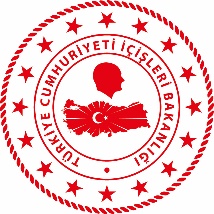 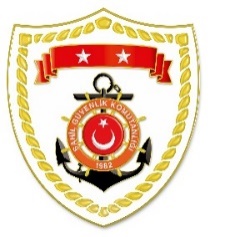 Karadeniz BölgesiMarmara BölgesiEge BölgesiAkdeniz BölgesiS.
NoTARİHMEVKİ VE ZAMANKURTARILAN SAYISIKURTARILAN/YEDEKLENEN TEKNE SAYISIAÇIKLAMA107 Ocak 2022SAMSUN/Atakum16.10--Atakum Limanı önlerinde 1 şahsın bulunması maksadıyla başlatılan arama kurtarma faaliyetlerine devam edilmektedir.S.
NoTARİHMEVKİ VE ZAMANKURTARILAN SAYISIKURTARILAN/YEDEKLENEN TEKNE SAYISIAÇIKLAMA110 Ocak 2022İSTANBUL/Kadıköy21.36--Kadıköy-Karaköy seferi yapan yolcu vapurundan 1 şahsın denize atladığı bilgisinin alınması üzerine müştereken icra edilen arama kurtarma faaliyetlerinde herhangi bir bulguya rastlanılmamıştır. Arama kurtarma faaliyetlerine devam edilmektedir.S.
NoTARİHMEVKİ VE ZAMANKURTARILAN SAYISIKURTARILAN/YEDEKLENEN TEKNE SAYISIAÇIKLAMA110 Ocak 2022İZMİR/Dikili07.3524-Dikili açıklarında Yunanistan unsurları tarafından Türk Karasularına geri itilen lastik bot içerisindeki 24 düzensiz göçmen kurtarılmıştır.210 Ocak 2022İZMİR/Seferihisar23.1525-Seferihisar açıklarında Yunanistan unsurları tarafından Türk Karasularına geri itilen can salı içerisindeki 25 düzensiz göçmen kurtarılmıştır.S.
NoTARİHMEVKİ VE ZAMANKURTARILAN SAYISIKURTARILAN/YEDEKLENEN TEKNE SAYISIAÇIKLAMA108 Ocak 2022ANTALYA/Kemer15.15--Kemer açıklarında 1 şahsın bulunması maksadıyla başlatılan arama kurtarma faaliyetlerine devam edilmektedir.